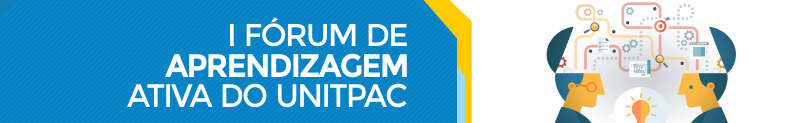 NORMAS PARA ELABORAÇÃO DO RESUMO Título do Trabalho(Fonte Arial 12, negrito, caixa alta e baixa, espaço simples e parágrafo centralizado)SILVA, D. R.1; SOUZA, S. B.1(1) UNITPAC – Centro Universitário Presidente Antônio Carlos. naped@itpac.brArial fonte 10, espaçamentosimples.Nome do Autor Principal (responsável pelo trabalho) abreviando o nome inicial e do meio. Dispõe-se o último sobrenome, vírgula, a abreviação do primeiro nome, ponto, seguido da abreviação do nome do meio e ponto. Quando houver mais de um autor seus nomes devem ser separados por ponto e vírgula, em Fonte Arial 12, em caixa alta, em negrito, espaço simples, centralizado, enumerados segundo a instituição as quais pertencem, com destaque para o apresentador(sublinhado).Afiliação deve ser inserida na linha abaixo do último autor, referenciando cada instituição ao autor por um número. Após a instituição, dispor vírgula, a Cidade, vírgula o Estado onde se encontra a instituição e ponto em Fonte Arial 10, itálico, espaço simples, parágrafocentralizado.O e-mail do autor responsável pelo trabalho deve ser disposto logo abaixo da instituição a qual ele está vinculado. O e-mail deve estar em Fonte Arial 10, em caixa baixa, espaço simples, centralizado.O texto do Resumo deverá ser inserido após o nome dos autores e afiliações, escrito em Língua Portuguesa, contendo no mínimo: 300 palavras e no máximo: 500 palavras, com espaço, ou o equivalente a uma página na formatação aqui definida, escrito em Fonte Arial 12, espaço simples, parágrafo justificado.Na linha seguinte inserir de 3 a 4 palavras-chave, na fonte Arial 12, justificado.O Formato é A4 com margens de 3 cm margem superior; 3 cm margem esquerda; 2 cm margem inferior e 2 cm margem direita.O conteúdo do resumo é de inteira responsabilidade dos autores, incluindo a correção ortográfica.Não inserir figuras, tabelas, gráficos ou outra forma gráfica.Os resumos deverão ser submetidos por meio digital no formato Word 97- 2003 ou Word (.docx), com até 2Mb de tamanho;O nome do arquivo a ser enviado deve estar nomeado com o título do trabalho.Data limite para envio:30/11/2018Os resumos deverão ser enviados para:forum2019@unitpac.edu.br